Výtvarná činnost, SlepičkaSlepička (velmi jednoduchá výtvarná činnost pro malé děti).
Pomůcky: slepičky ze čtvrtky, korkové zátky od vína, barvy (světle a tmavě hnědá, červená), černá fixaPostup: Slepičku ze čtvrtky potiskáme korkovou zátkou namočenou do barvy. Vybarvíme hřebínek hnědou barvou a zobáček červenou. Černou fixou dokreslíme oko.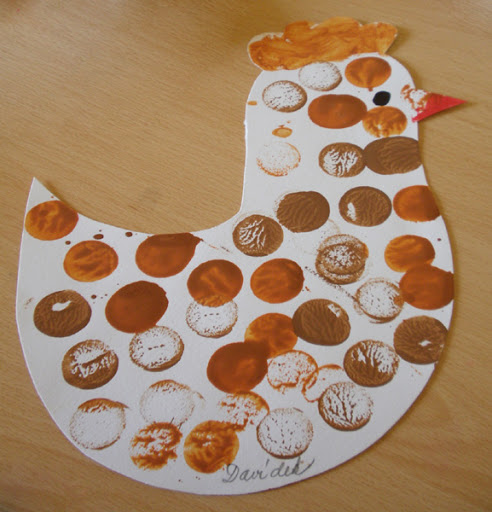 
Zdroj: http://www.predskolaci.cz/slepicka-2/10505Pracovní činnost, KnoflíčekNáměty na pracovní činnosti• jemná motorika – přišívání knoflíků (provlékání provázku papírovým knoflíkem)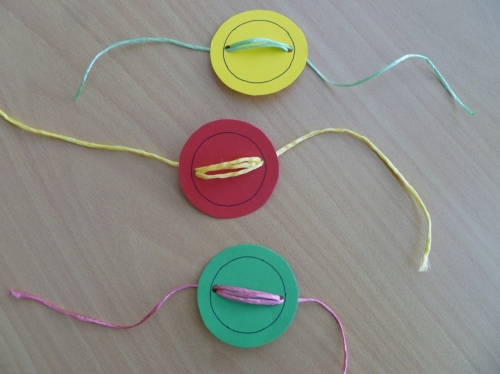 2. Provlékání provázkuPostup: Děti si nejprve vystřihnou z papíru různobarevná kolečka, která potom doplní o dvě dírky na provlékání. Knoflíky se pak dále dají třídit podle barev či velikosti, různé možnosti obměny hry. 
zdroj: Hana Nováková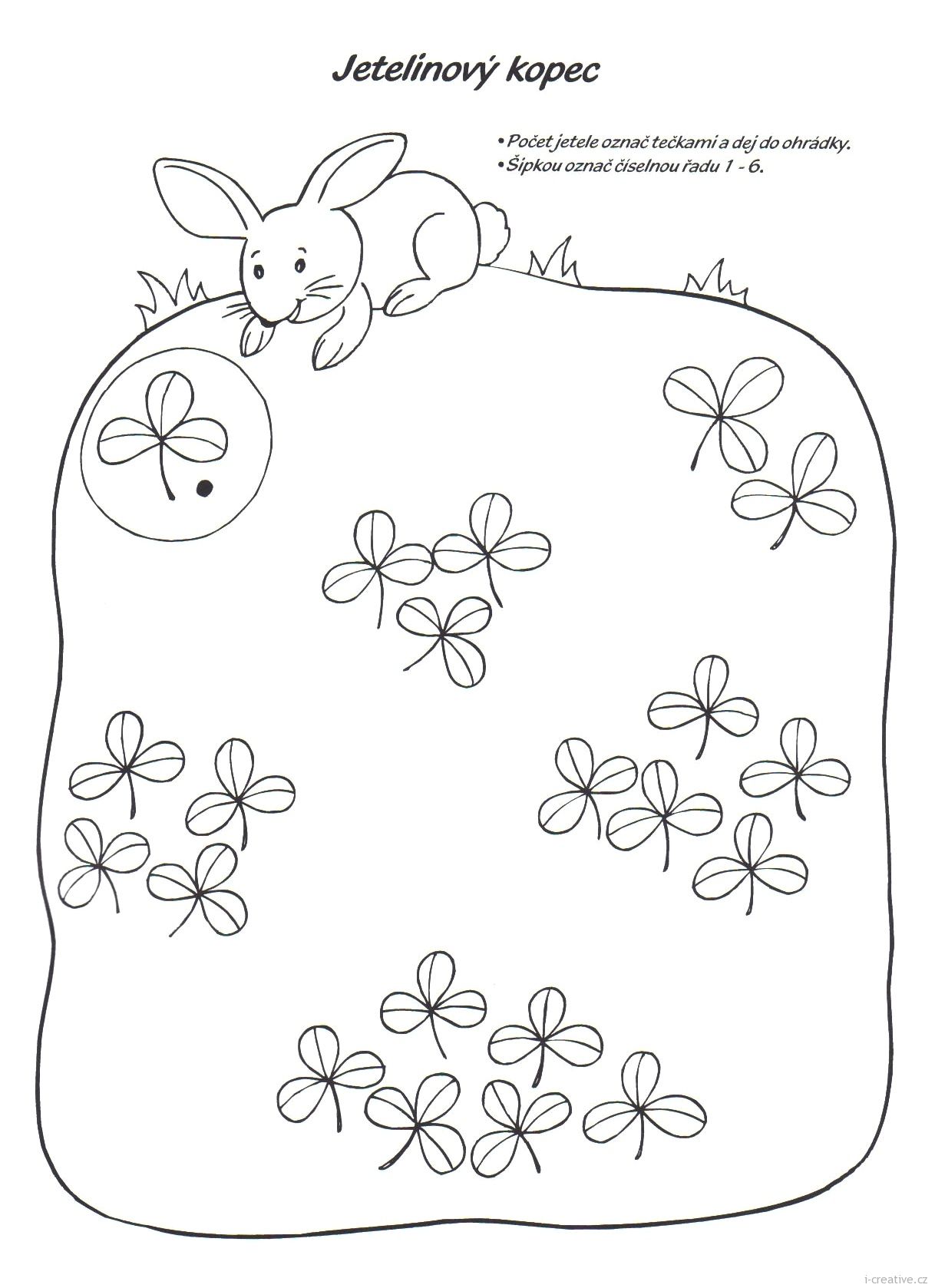 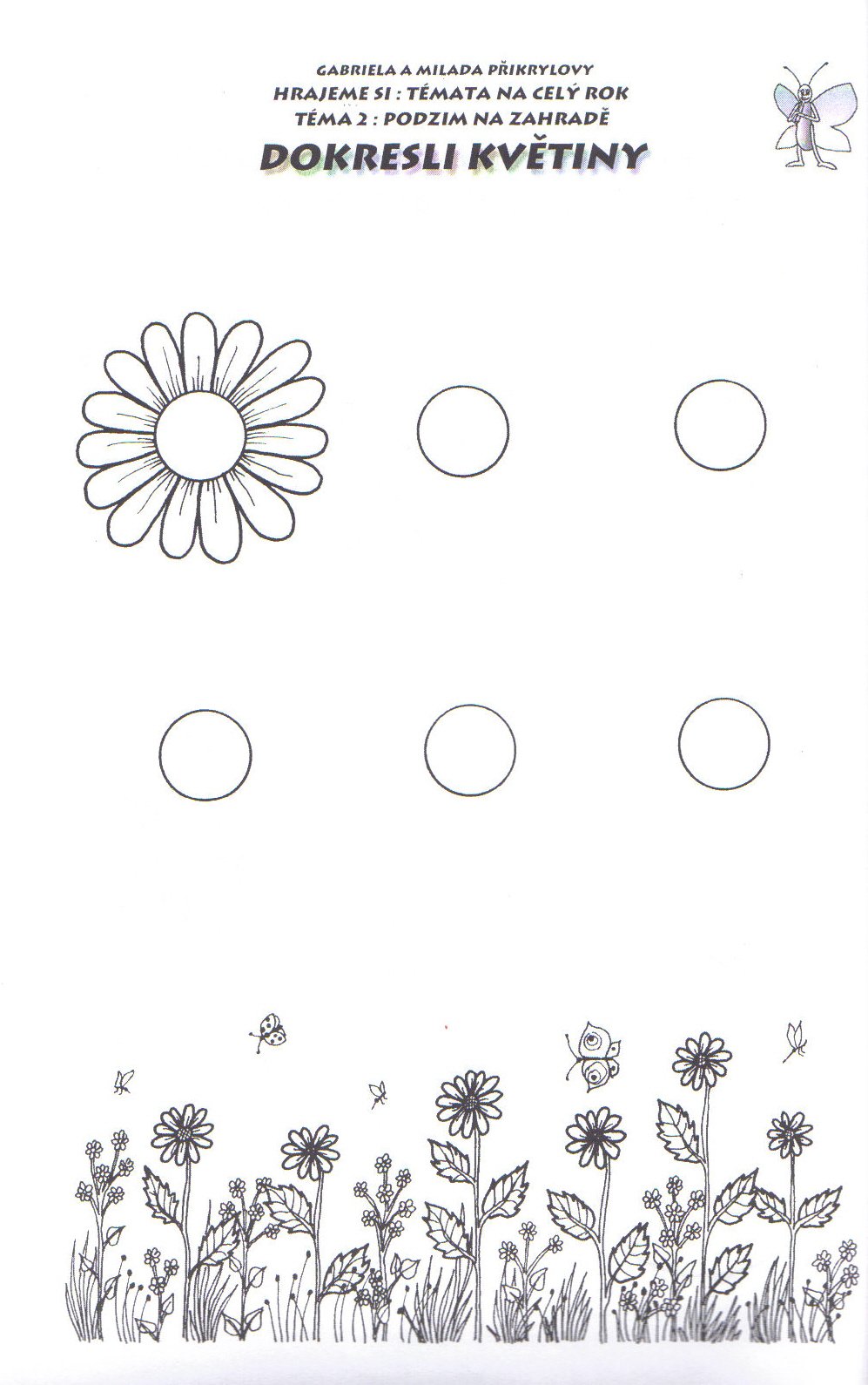 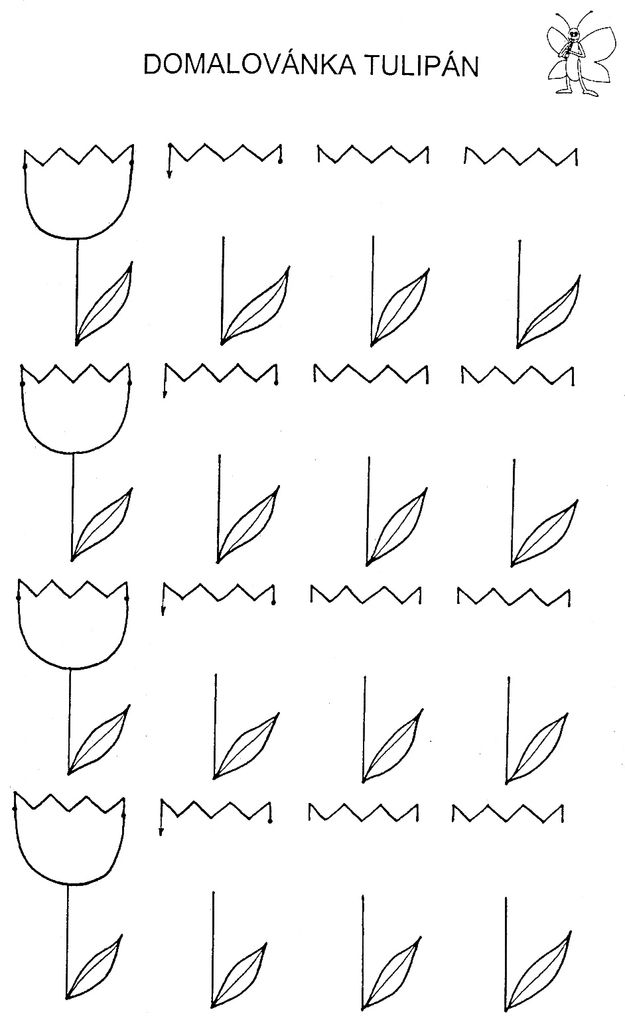 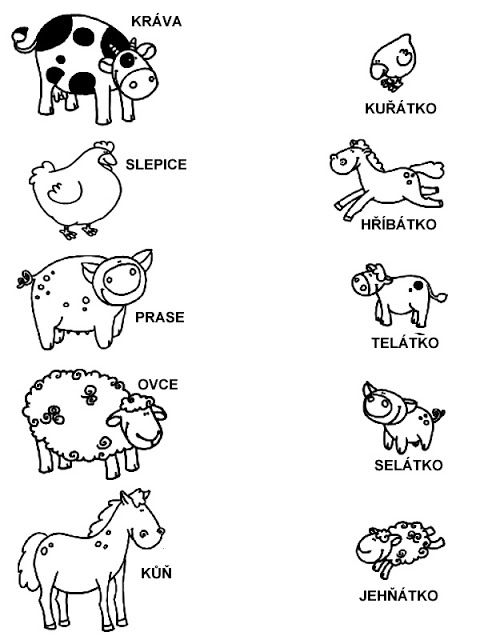 